Termin realizacji: 15.06. – 19.06.2020 r.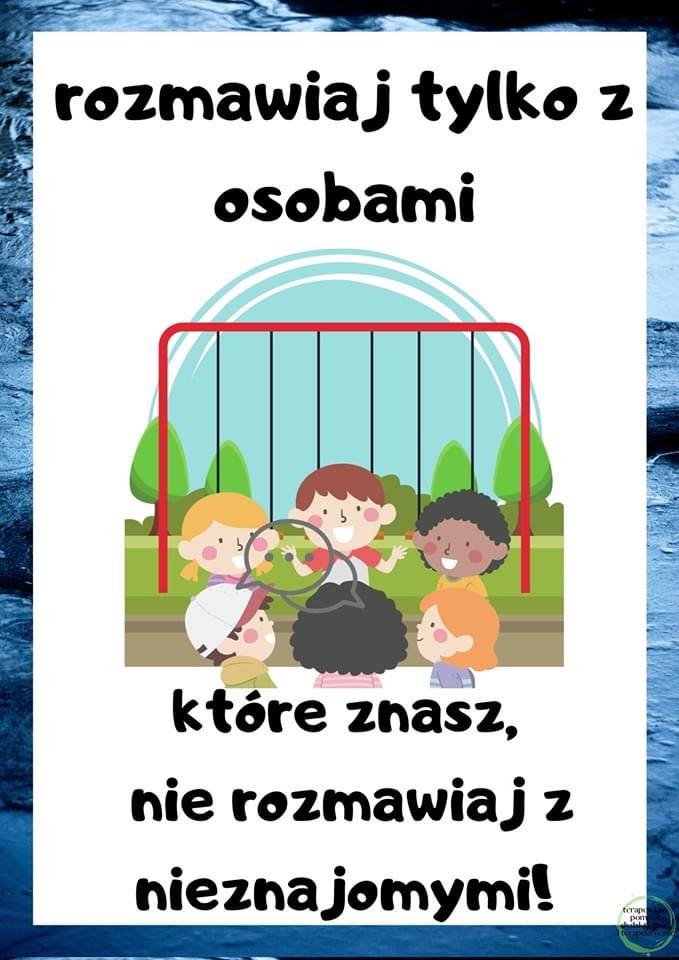 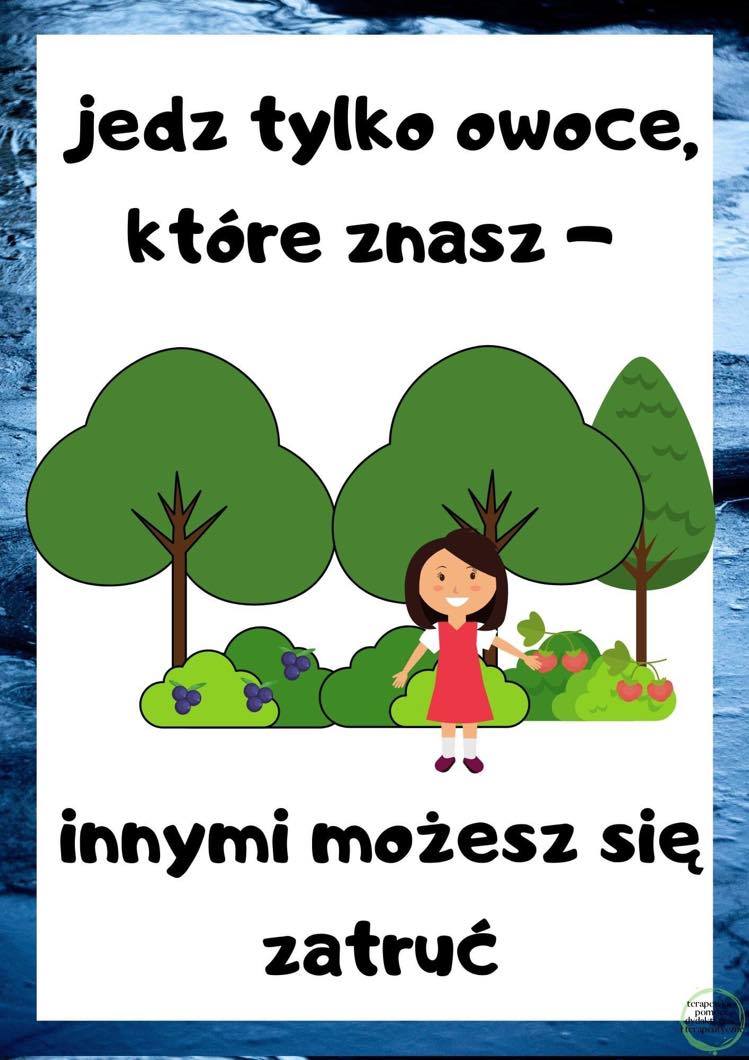 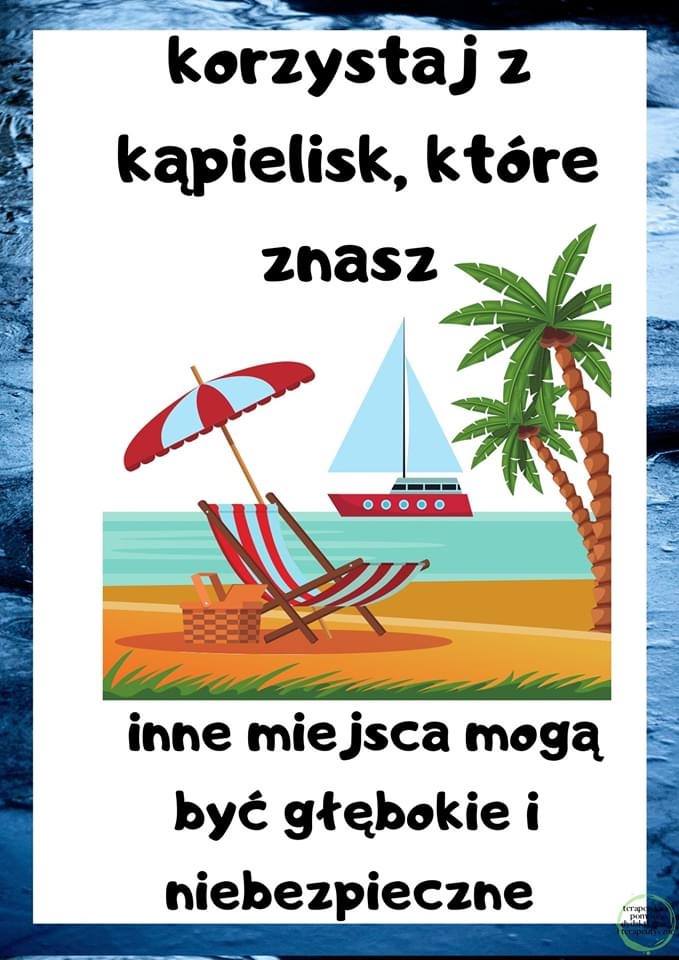 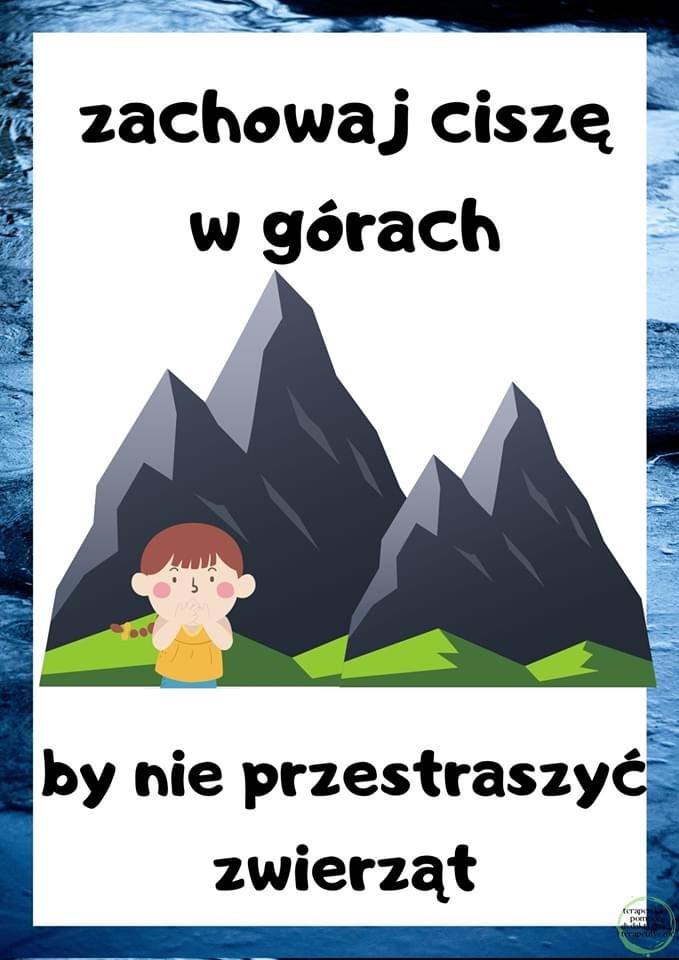 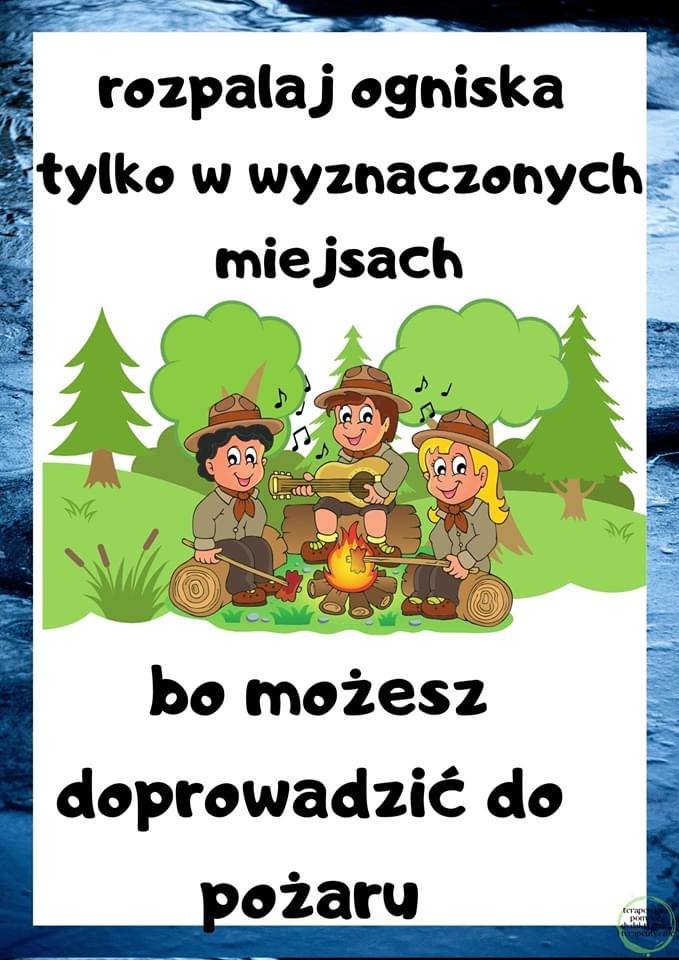 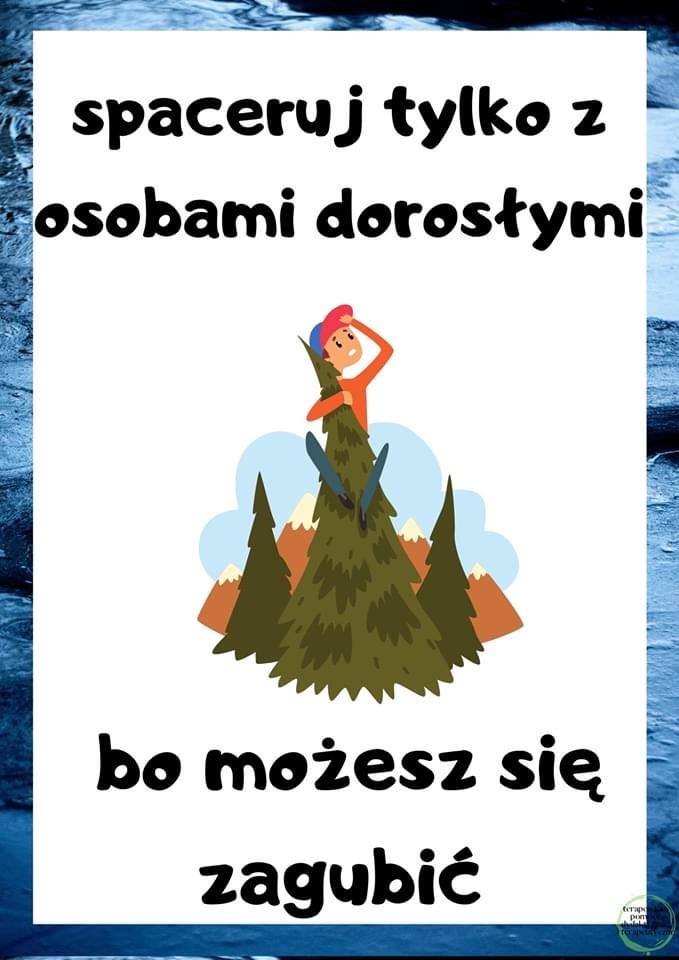 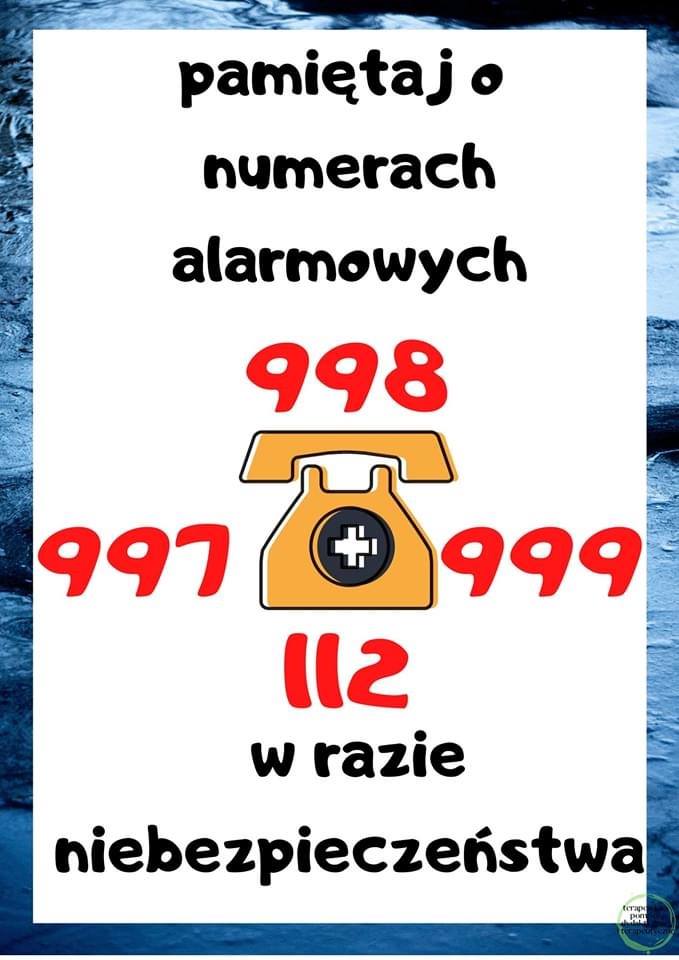 Temat tygodnia: Wakacyjne podróżePoniedziałek: Wakacje na Wybrzeżu Dzień dobry Kochani! Jak minął Wam weekend? Mamy nadzieję, że odpoczęliście i nabraliście sił na nowy tydzień zdalnej nauki. Dziś będziemy rozmawiać o wakacyjnych podróżach. Wybierzemy się nad Morze Bałtyckie.Poranna domowa gimnastyka. Zapraszamy do ćwiczeń:https://www.youtube.com/watch?v=yPHeSAx9QCcPrzeczytam Wam opowiadanie Małgorzaty Strękowskiej – Zaremby pt. ,,Wakacyjne podróże”. Powtórzymy sobie nazwy kontynentów oraz odpowiemy na pytania dotyczące tekstu. Posłuchajcie uważnie:           https://www.youtube.com/watch?v=Xcncjynzx6E&feature=youtu.beBezpieczne wakacje. O tym musicie Smerfy pamiętać. Zaśpiewajcie piosenkę wspólnie z ZoZi pt. ,,Bezpieczne wakacje”:https://www.youtube.com/watch?v=W4RHyjQLfCMObejrzyjcie bajkę edukacyjną pt. ,, Bezpieczeństwo dzieci nad wodą”. Zapamiętajcie wszystkie rady, to bardzo ważne!!!:https://www.youtube.com/watch?v=Ui-ndYWcThARozwiążcie matematyczną zagadkę. Obliczcie, ile jest razem kropek 
w danym przykładzie. Wskażcie odpowiednie działanie. Niewłaściwe działanie i literę zasłońcie kartonikiem. Z pozostałych liter, odczytanych kolejno powstanie wyraz. Odgadniecie jaki?Zapiszcie wyraz, który odczytaliście do zeszytu. Zaznaczcie na czerwono samogłoski, na niebiesko spółgłoski.Przeczytajcie samodzielnie czytankę. Tekst znajduje się w książce na stronie 84 - 86:https://flipbooki.mac.pl/przedszkole/oa_ks_56/mobile/index.html#p=86Zabawa dydaktyczna ,,Gdzie pojedziemy na wakacje”. Przyjrzyjcie się obrazkom, powiedzcie co przedstawiają  i spróbujcie do każdej ilustracji ułożyć zdanie.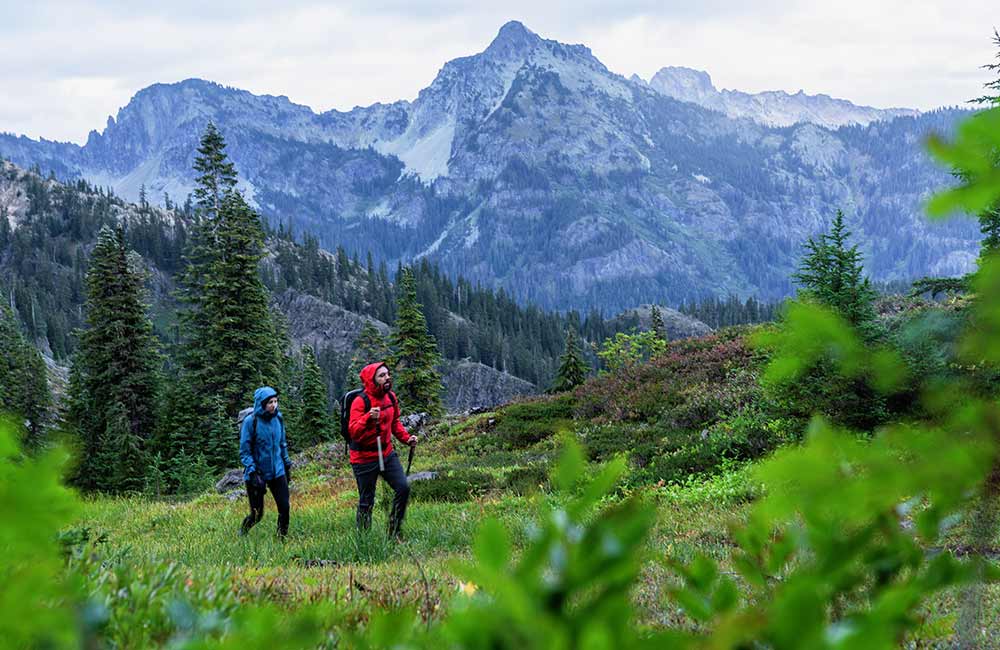 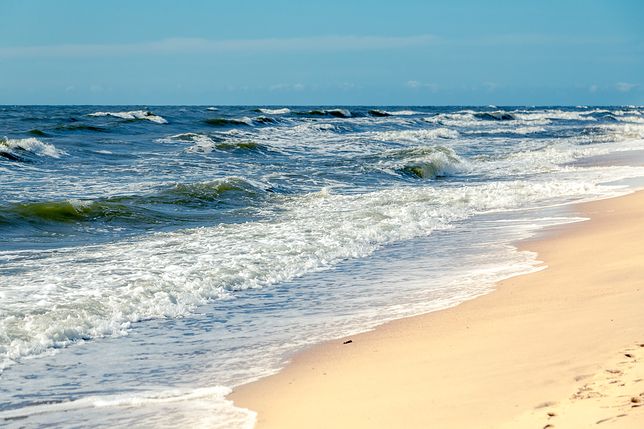 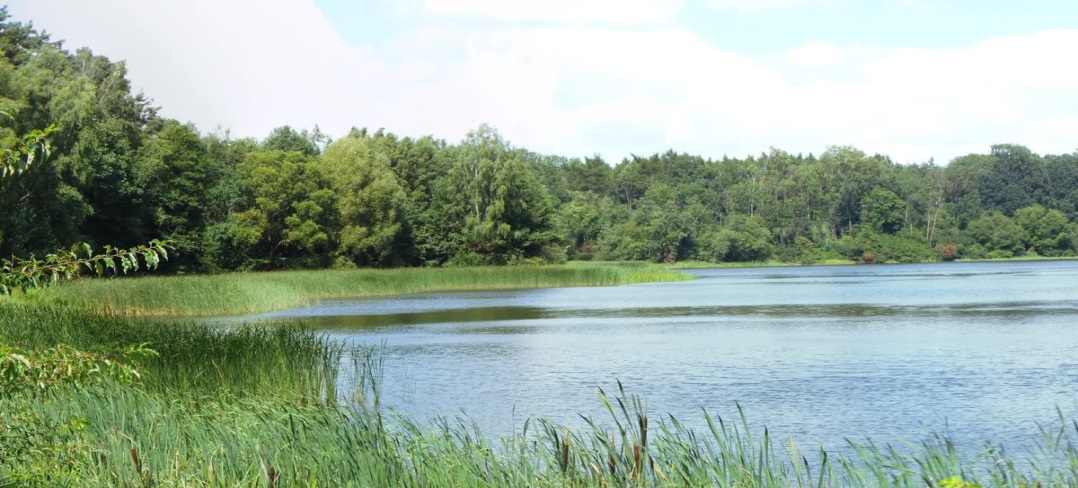 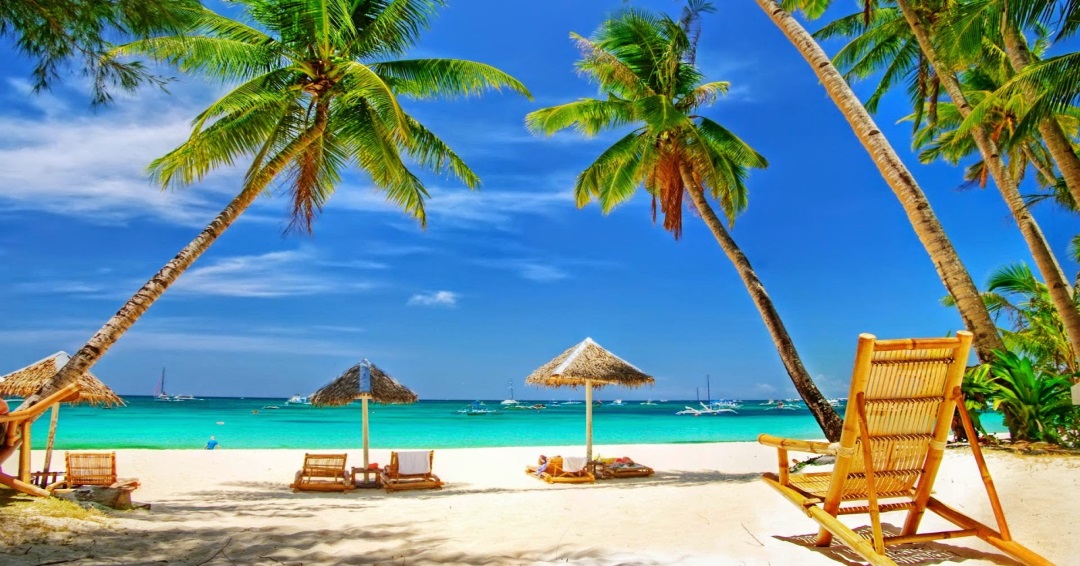 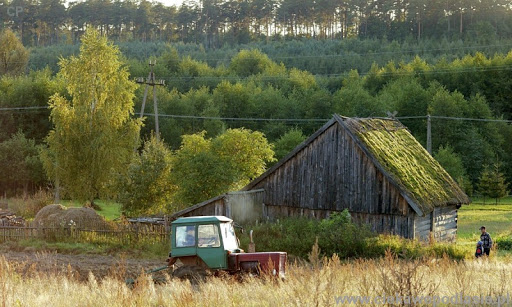 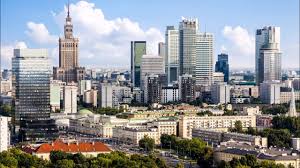 Wskażcie na mapie Polski Morze Bałtyckie. Spróbujcie odczytać z pomocą  rodziców  nazwy miejscowości leżących na Wybrzeżu.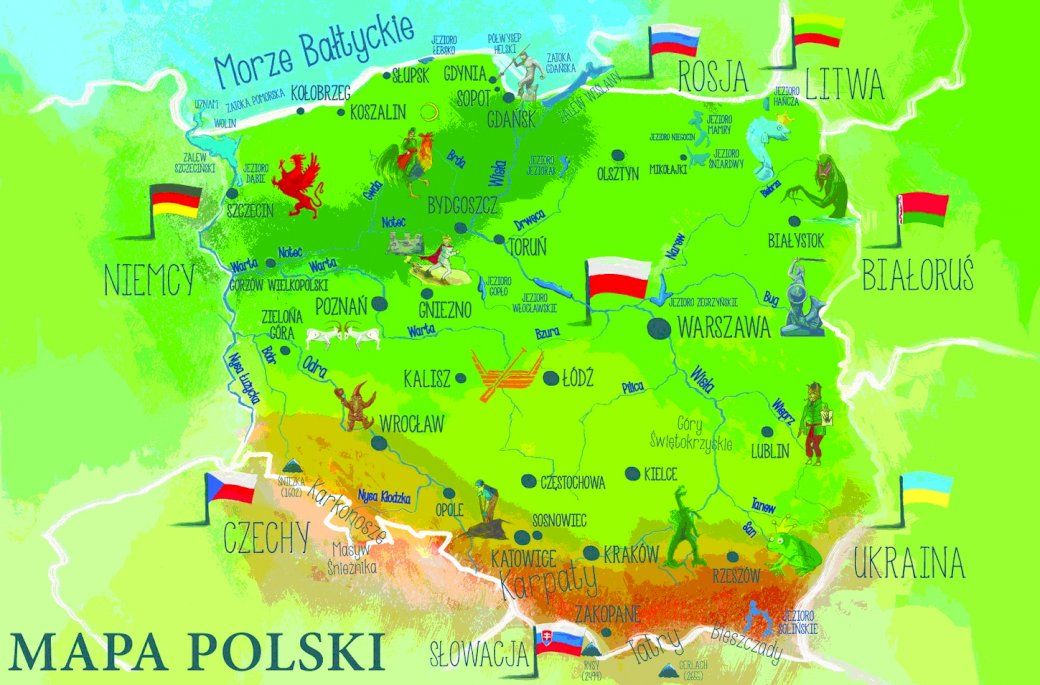  Zamknijcie Kochani oczy, odprężcie się. Wysłuchajcie nagrania odgłosu fal morskich:https://www.youtube.com/watch?v=9RkrSrO6PTkCzy ten odgłos był przyjemny? Wykonanie pracy plastycznej ,,Wakacje na wybrzeżu”.Potrzebne będą: kartka z bloku technicznego, klej, farby plakatowe, pędzelek, kubeczek z wodą. Wypchajcie z karty gotowe elementy. Pomalujcie kartkę 
z bloku technicznego tak, aby była podzielona na trzy pasy: żółty (piasek), niebieski (morze), jasnoniebieski (niebo). Przyklejcie poszczególne elementy 
w odpowiednich miejscach na wyschniętej, pomalowanej kartce. Jeżeli ktoś nie ma karty z wyprawki może dorysować elementy. Gotowehttps://flipbooki.mac.pl/przedszkole/oia-bbplus-wyp/mobile/index.html#p=85 Wykonajcie karty pracy,cz.4, s. 60-61	https://flipbooki.mac.pl/przedszkole/npoia-bbplus-kp-4/mobile/index.html#p=62Wtorek: Góralskie liczenieWitamy Was we wtorek. Dzisiaj wybierzemy się na wycieczkę w polskie góry. Poćwiczymy dodawanie i odejmowanie. Poznamy zasady bezpieczeństwa panujące w górach, wykonamy pracę plastyczną pt. ,,Malowanie gór farbami na pogniecionej kartce”. Zapraszamy do aktywności.Zapraszamy na domową gimnastykę:https://www.youtube.com/watch?v=ufXXXnQ1hiMSmerfy, jeżeli ktoś z Was wybiera się na wakacje w GÓRY, to również musi dbać o swoje bezpieczeństwo. Obejrzyjcie uważnie bajkę edukacyjną pt. ,,Bezpieczeństwo w górach”:https://www.youtube.com/watch?v=wS4SRvkvLioZabawa matematyczna – Góralskie liczenie- ćwiczenia w dodawaniu i odejmowaniu. Ułóżcie działania do zadań. Udzielcie odpowiedzi na pytania.Zadanie 1Na hali, na hali10 owiec juhas pasie.Dwie w góry mu uciekły.Ile masz teraz owiec juhasie? 10-2=8Teraz jest 8 owiec.Zadanie 2Do zagrody 9 owiecwpędził juhas młody.Ale 4 starsze owce uciekły z zagrody.Policz teraz szybki mi-ile owiec w zagrodzie śpi?Zadanie 3Na hali, na haliraz się tak zdarzyło,że do 7 starszych owiec3 młode przybyły.Powiedz teraz mi-ile wszystkich owiecw zagrodzie śpi?Zadanie 4Na łące pod górąjuhas owce pasie;cztery czarne owcei pięć białych hasa.Ile wszystkich owiecjest w stadzie juhasa?Zapiszcie działania do zeszytu.Wskażcie na mapie pasma górskie: Tatry, Beskidy, Sudety, Góry Świętokrzyskie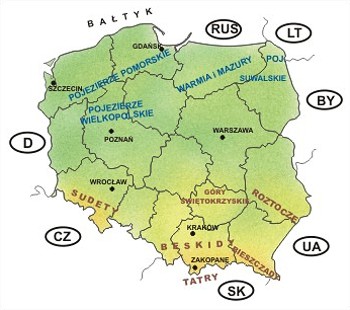 Praca plastyczna. Malowanie gór farbami na pogniecionej kartce.Do wykonania pracy potrzebne będą: farby plakatowe, kartka, pędzelek, kartka z bloku technicznego, klej. Spróbujcie  uformować z pogniecionego papieru pasmo górskie, przyklejcie je na kartce z boku technicznego i pomalujcie je farbami plakatowymi na różne odcienie brązu, namalujcie drzewa iglaste u podnóża gór. Dokończcie rysunek według własnego pomysłu. Zabawa dydaktyczna ,,Z jakim miejscem kojarzą się te rzeczy?”Przyjrzyjcie się obrazkom i powiedzcie, z jakim miejscem Wam się kojarzą?Obejrzyjcie film edukacyjny pt. ,,Nasze polskie góry”:https://www.youtube.com/watch?v=oGjfOzvojwgPrzeczytajcie napisy pod ilustracjami. Książka str. 88-89               https://flipbooki.mac.pl/przedszkole/oa_ks_56/mobile/index.html#p=91Smerfy spędźcie aktywnie czas na świeżym powietrzu, bo jak wiecie w zdrowym ciele-zdrowy duch!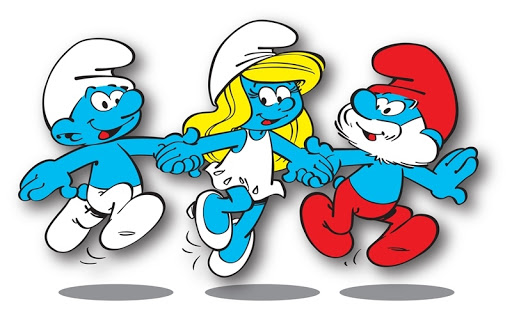 Środa: Lato na wakacjachDzień dobry w środę. Dzisiaj przypomnimy sobie nazwy pojazdów lądowych, wodnych i powietrznych. Nazwy wszystkich pojazdów znajdziecie w załączniku nr 1.Zapraszamy na ćwiczenia gimnastyczne z butelką:https://www.youtube.com/watch?v=HvW4UOhQo3UWskażcie pojazdy: lądowe, wodne i powietrzne: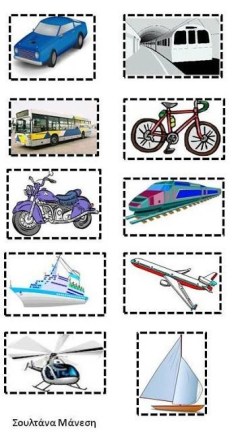 Ułóżcie na podłodze z kolorowej włóczki kształt wybranego środka lokomocji. Nazwijcie go.Rebus fonetyczny – Co to za pojazdy?Wyodrębnijcie pierwsze głoski w nazwach obrazków. Odgadnijcie  nazwy różnych pojazdów:rak, oko, walizka, ekran, ręka – (rower)sukienka, arbuz, motyl, okno, lalka, orzech, torbamiś, okulary, tort, obraz, rowerspodnie, teczka, ananas, telewizor, ekierka, kot.Tworzymy mapę skojarzeń do wyrazu  wakacje. Napiszcie na dużej kartce wyraz wakacje. Narysujcie dookoła wyrazu z czym Wam się kojarzą wakacje.Przeczytajcie i rozwiążcie zagadki  o różnych środkach lokomocji.Pędzi po torze szybko, z daleka,bo tłum podróżnych na stacji czeka.Ma skrzydła, choć nie jest ptakiem.Lata podniebnym szlakiem.  Ma maskę, a pod nią konie,cylindry – nie na głowie.A w środku siedzi człowiek.  Ta wielka latająca maszynaowada – ważkę, przypomina.  Czy rozpoznacie środki lokomocji po wydawanych przez nie dźwiękach? Spróbujcie:https://www.youtube.com/watch?v=kShLSH-J81AŚrodki transportu. Obejrzyjcie materiał edukacyjny:https://www.youtube.com/watch?v=1Om1lsQADP4 Na zakończenie trochę się poruszamy. Chwyćcie za miotłę i zatańczcie taniec ,,Miotlarz”. Pamiętacie z jakiego regionu pochodzi ten taniec?        https://www.youtube.com/watch?v=x5FhhXqJSdEWykonajcie karty pracy, cz.4, s. 62-63https://flipbooki.mac.pl/przedszkole/npoia-bbplus-kp-4/mobile/index.html#p=65Czwartek: Nadeszło latoWitajcie w czwartek.  Gotowi do pracy? Zaczynamy.Smerfy rozpocznijcie ten piękny słoneczny dzień swobodnym tańcem do muzyki Antonia Vivaldiego ,,Lato”          https://www.youtube.com/watch?v=jsCsR-SbPFsPoznajemy nową  porę roku. Obejrzyjcie film edukacyjny  pt. ,,Lato, przyroda, wakacje”:https://www.youtube.com/watch?v=-VbbJIqfcgARebus fonetyczny. Obejrzyjcie obrazki i wyodrębnijcie  głoski na początku wyrazów. Jaki wyraz otrzymaliście? Zapiszcie wyraz na dużej kartce i ozdóbcie go według własnego pomysłu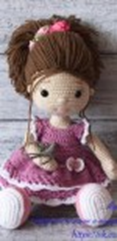 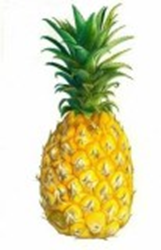 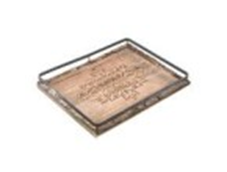 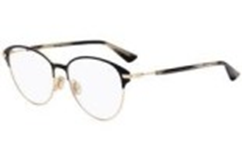 Poznamy dzisiaj literę Ę, ę. Zabawa językowa na podstawie wyrazów. Przeczytajcie wyrazy i wypowiedzcie głośno głoskę  ęgruszkę, malinę, śliwkę, czereśnię, zerwę, pokroję, ugotuję Smerfy podajcie przykłady słów z literką „ę” w środku wyrazu, na końcu wyrazu. Rodzic zapisuje przykłady tych słów na dużej kartce i dziecko zaznacza na niebiesko literę „ę” np.: pętla, ręka, bęben, pępek, mięta, rzęsa, węgiel.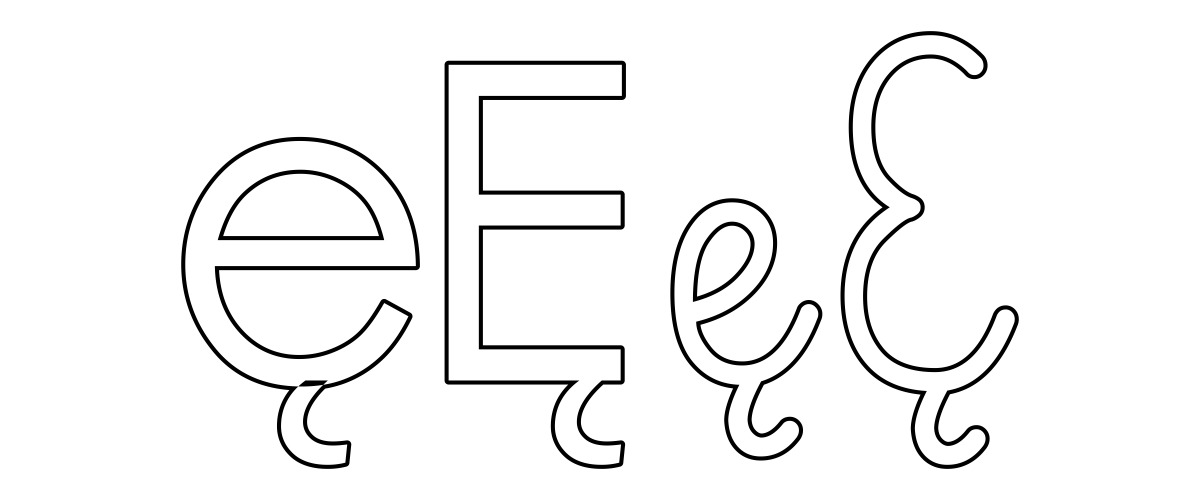 Narysujcie literki wodząc palcem po ekranieKarta z literą Ę, ę do wydrukowaniaJeżeli nie macie możliwości wydrukowania karty zapiszcie literkę do zeszytu.                      http://bystredziecko.pl/karty-pracy/nauka-pisania/2/nauka-pisania-e-ogonek.pdf,,W letnim ogródku „– zabawa językowa. Odszukajcie i wskażcie w wierszu wyrazy, które się ze sobą rymują.,,W letnim ogródku”W letnim ogródku, w letnim ogródku wesoło,                                                         kwiaty rozkwitły wokoło.                                                                                                  Śmieje się jabłko i gruszka,                                                                                             czupryną trzęsie pietruszka.                                                                                                           Cieszy się śliwka Renkloda,                                                                                                    że taka piękna pogoda.                                                                                                Narzeka tylko cebula:                                                                                                                  – za ciepła moja koszula!                                                                                                                          A dynia sapiąc z gorąca,                                                                                                wystawia buzię do słońca.Ćwiczenia spostrzegawczości. Znajdźcie różnice na obrazku. Powodzenia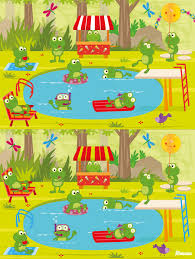 Ułóżcie puzzle ,,Łąka latem”, które znajdują się w wyprawce str.57        https://flipbooki.mac.pl/przedszkole/oia-bbplus-wyp/mobile/index.html#p=57Wykonajcie karty pracy, cz.4, s. 64-65, 66-67https://flipbooki.mac.pl/przedszkole/npoia-bbplus-kp-4/mobile/index.html#p=66https://flipbooki.mac.pl/przedszkole/npoia-bbplus-kp-4/mobile/index.html#p=69Karta pracy,  Nowe przygody Olka i Ady. Litery i liczby, cz.2, s.77https://flipbooki.mac.pl/przedszkole/oia-litery-liczby-cz-2/mobile/index.html#p=78Piątek: Słoneczny uśmiechWitajcie w piąteczek. Dzisiaj  powtórzymy sobie w jaki sposób powinniśmy postępować, aby wakacje zawsze kojarzyły nam się z samymi przyjemnościami. Wystarczy, że  będziecie pamiętać o kluczowych zasadach bezpieczeństwa. W załączniku nr 2 znajdziecie  zasady bezpiecznych wakacji. Zapamiętajcie je.Smerfy rozpoczynamy aktywnie dzień ,,Zumba- sposób na nudę”. Zatańczcie:              https://www.youtube.com/watch?v=2T6eW_b3saQZabawa rozwijająca umiejętność orientowania się na kartce papieru. Zaproście do zabawy rodzica lub rodzeństwo.  Usiądźcie naprzeciwko siebie w nieznacznej odległości. Potrzebna będzie kartka i mazak. Rodzic zaczyna rysować drogę na swojej kartce i dokładnie opowiada dziecku o tym, co robi:np.: Rysuję drogę od lewego dolnego rogu kartki, prosto do góry, teraz w prawo, w bok kartki, teraz prosto, do dołu, a teraz w lewo i z powrotem do góry, aż do górnego prawego rogu. Dziecko rysuje na swojej kartce dokładnie to, co słyszy od  rodzica. Na zakończenie zabawy porównajcie swoje rysunki. Czy Wasza droga wygląda tak samo?   Przeczytajcie samodzielnie lub z pomocą rodzica wiersz  M. Golc pt. ,,Słoneczny uśmiech”                                Nadchodzą wakacje,słoneczna pora.Słoneczny uśmiechśle więc przedszkolak.I tym uśmiechemze słonkiem razemogrzeje wszystkienadmorskie plaże.       Promienny uśmiechprześle też górom,by się nie kryłyza wielką chmurą.Ma jeszcze uśmiechdla wszystkich dzieci.Niech im w wakacjesłoneczko świeci.Obejrzyjcie film edukacyjny pt.  ,,Bezpieczne wakacje na wsi”:https://www.youtube.com/watch?v=iW_8uy0ZNtMZagadki słuchowe dotyczące  bezpieczeństwa podczas wakacji. Dopowiedzcie ich zakończenie- rozwiązanie:Wiem, że pan ratownik mnie nie zauważy,dlatego nie kąpię się na niestrzeżonej (p….)Kiedy płoną lasy, to giną zwierzęta,dlatego dbam o to i o tym pamiętam,by w lesie wszystkim żyło się dogodnie.Z tego powodu nie bawię się (o…..)Jeżeli się zgubię w obcym dla mnie mieście,wiem, co mam zrobić, wiem nareszcie!Mogę zaufać pewnemu człowiekowi,czyli panu  (p………..)Gdy nie ma rodziców w domu,to choć bardzo przykro mi,nie otwieram obcym ludziomdo naszego domu (d….)Ze względu na żmije zawsze w lesie noszęmoje ukochane, gumowe  (k……)Grzybobranie to grzybów zbieranie,a nie ich jedzenie czy też smakowanie.Dlatego po powrocie z lasusięgam do grzybów pełnego (a…..)Nie podchodzę do dzikich zwierząt,bo choć są piękne i bajeczne,bywają dla ludzi także bardzo (n…………)Zabawa twórcza ,,Wędrujący rysunek”. Zaproście do zabawy swoich rodziców i rodzeństwo.  Narysujcie na kartce element rysunku o tematyce wakacyjnej i przekażcie kartkę następnej osobie, która rysuje swój element. Zabawa trwa do momentu, aż cały rysunek będzie skończony. Udanej wspólnej zabawySmerfy napiszcie wyrazy po śladach. Przeczytajcie tekst. Odpowiedzcie na pytania i wskażcie odpowiednie zdjęcia. Karta pracy Nowe Przygody Olka i Ady. Litery i liczby, cz.2, s. 78-79https://flipbooki.mac.pl/przedszkole/oia-litery-liczby-cz-2/mobile/index.html#p=80Wykonajcie karty pracy, cz.4, s. 68-69, 70-71https://flipbooki.mac.pl/przedszkole/npoia-bbplus-kp-4/mobile/index.html#p=70https://flipbooki.mac.pl/przedszkole/npoia-bbplus-kp-4/mobile/index.html#p=72Drodzy Rodzice! Kochane Smerfy!Zbliża się zakończenie roku szkolnego. W związku z zawieszeniem zajęć w przedszkolu nie miałyśmy możliwości przygotowania z tej okazji akademii. Chciałybyśmy jednak uczcić wspólnie z naszą grupą ten dzień, dlatego prosimy, aby dzieci nauczyły się wierszy i piosenki, którą wspólnie zaśpiewamy podczas rozdania dyplomów.WierszNie płaczcie kochani, gdy nas tu nie będzie,nasz wesoły uśmiech zostawimy wszędzie,a gdy po wakacjach znajdziemy się w szkole,będziemy wspominać kochane przedszkole! „Pożegnanie przedszkola”
Lato się śmieje, czas na wakacje!                                                                                                               Pa, pa zabawki!  Żegnaj przedszkole! Zawsze będziemy o Was pamiętać,stawiając krzywe literki w szkole.                                                                                        Starszak potrafi budować wieże,rozpoznać w książkach najdziksze zwierzę,układać puzzle, kroić warzywa,wie, że się pokłuć może w pokrzywach.Zna pory roku, kierunki świata,wie, że na miotle nie da się latać,sam się ubiera, buty sznuruje,mówi: przepraszam, proszę, dziękuję.Umie zadzwonić na pogotowie,wie, że się nie da chodzić na głowie,zasady ruchu zna doskonalei po ulicy nie biega wcale.Lubi teatrzyk, śpiewa piosenki,wie czym się różni słoń od sarenki,pieluch nie nosi, ani śliniaka.To są zalety dziecka starszaka.Kwiaty dla pani. Cmok dla maluchów.Trochę nam smutno…Pa, pa przedszkole!Lecz czy będziemy mogli tu wrócić,Gdy nam się znudzi w tej nowej szkole…?Piosenka pt. ,,Kończymy już przedszkole”:https://www.youtube.com/watch?v=qmvipCo922wPozdrawiamy serdecznie i dziękujemy za wsparcieSmerfy Wam przesyłamy słoneczny  uśmiech.  Do zobaczenia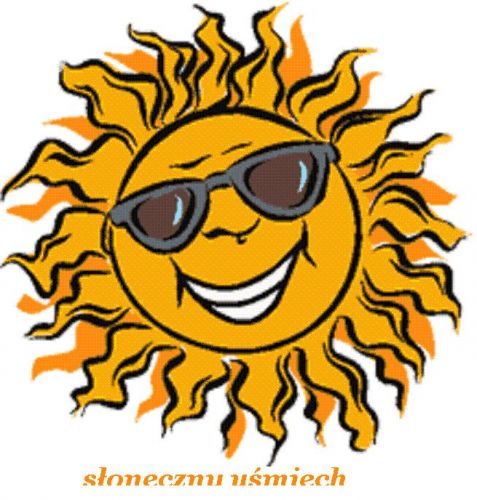 Załącznik 1Środki lokomocji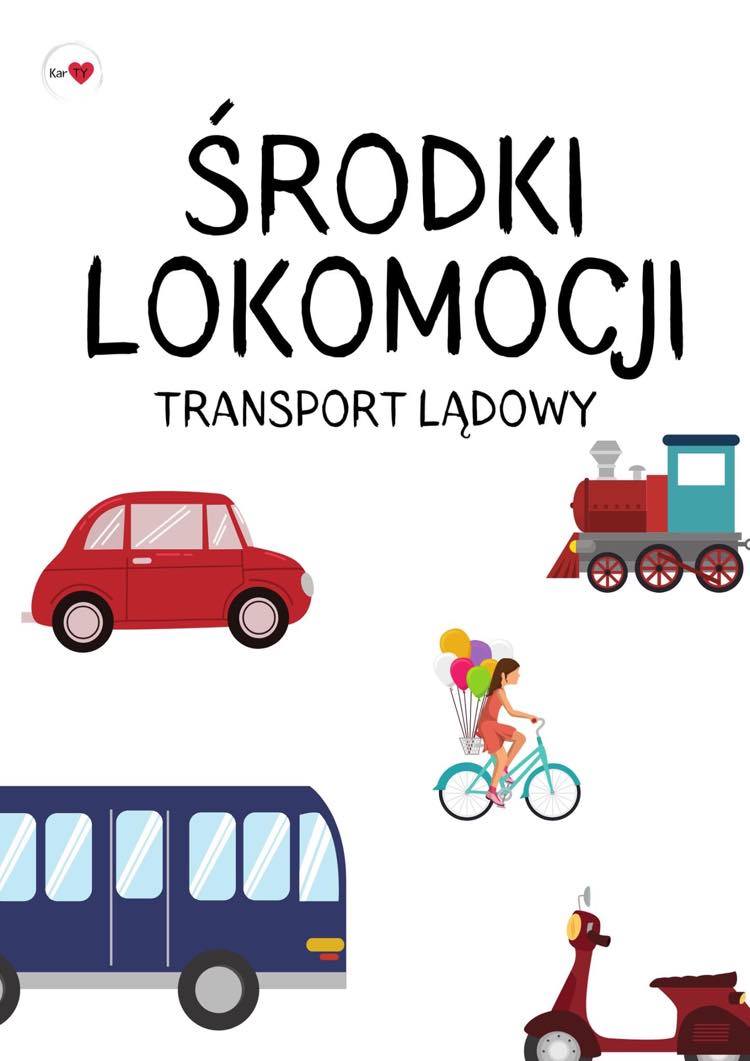 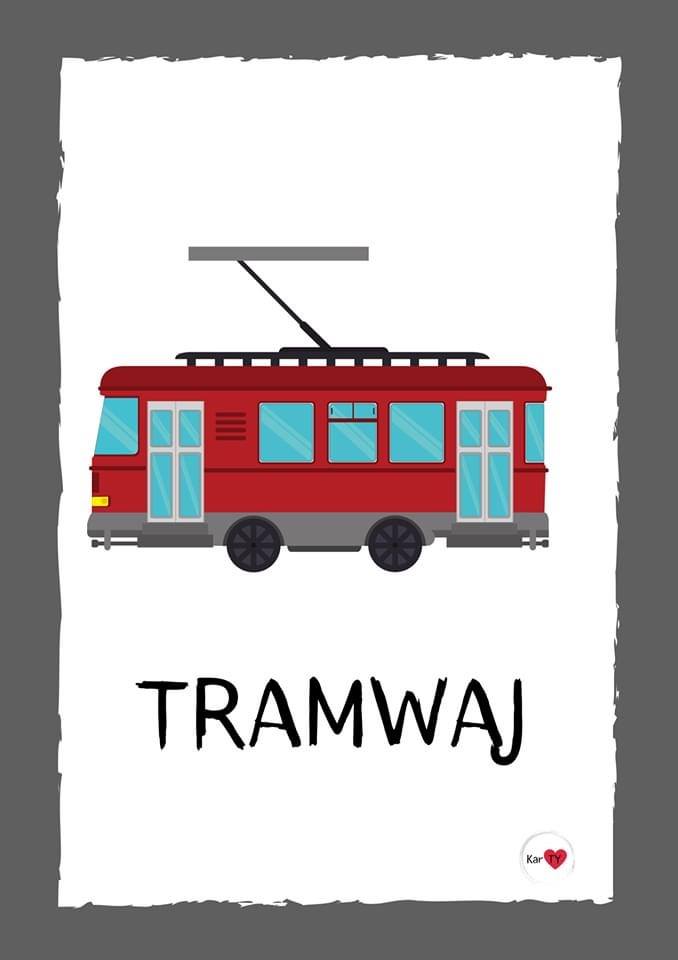 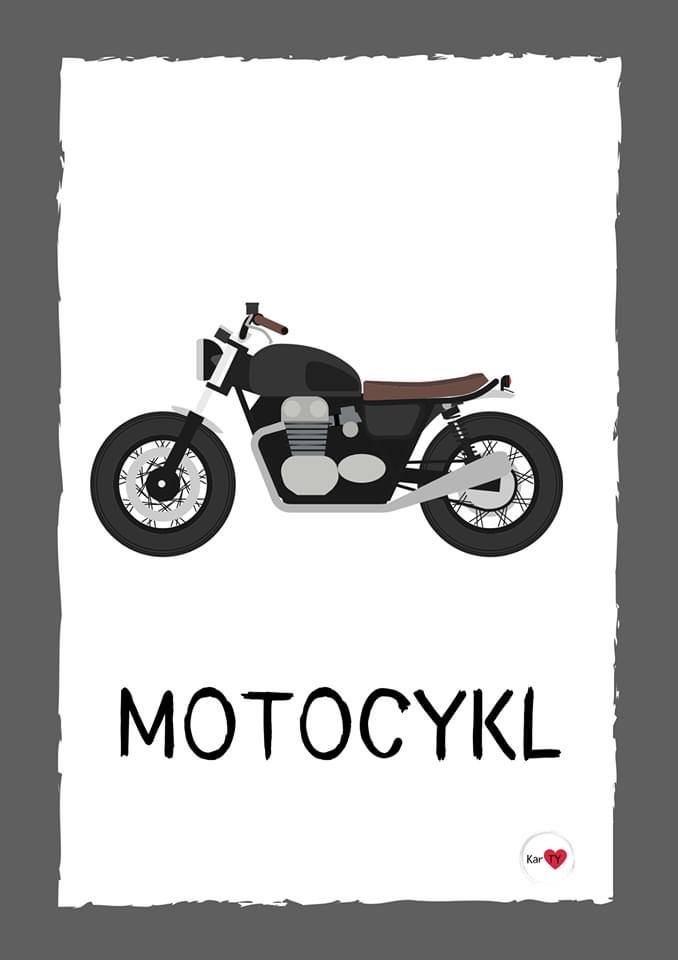 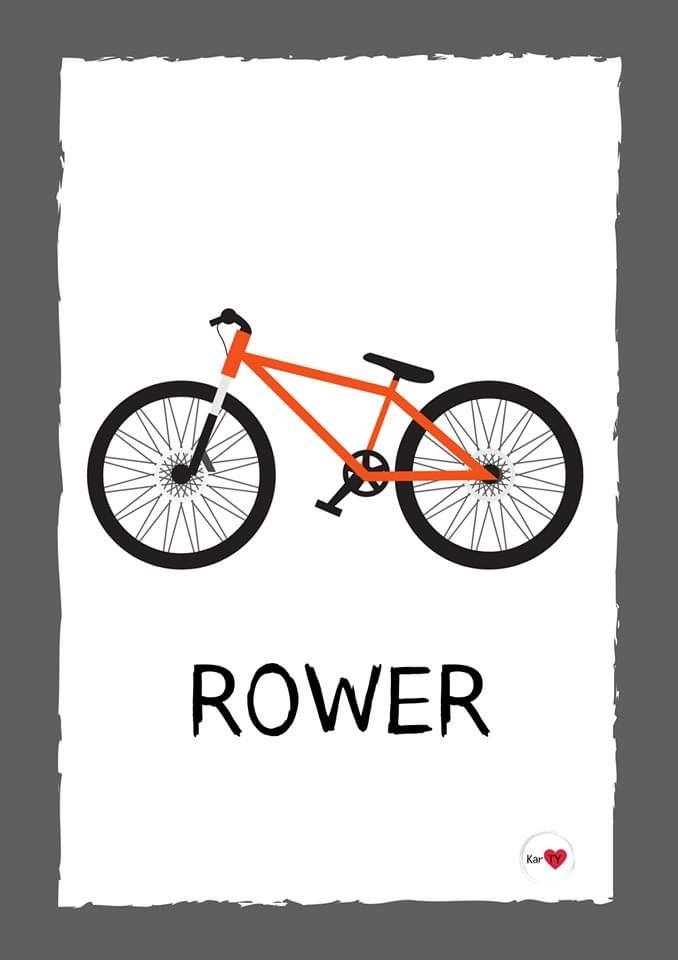 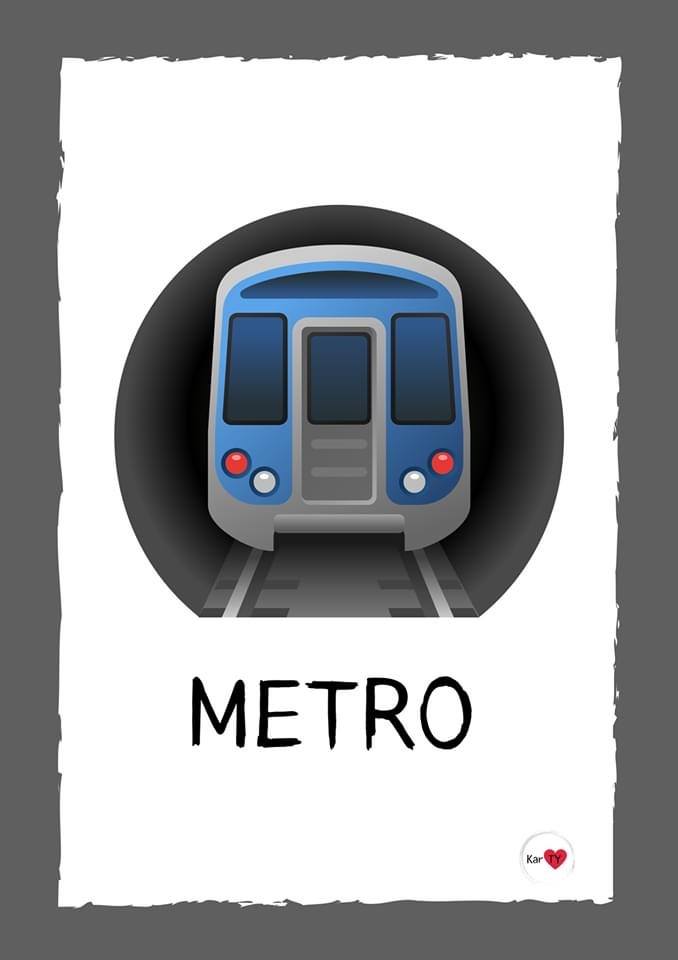 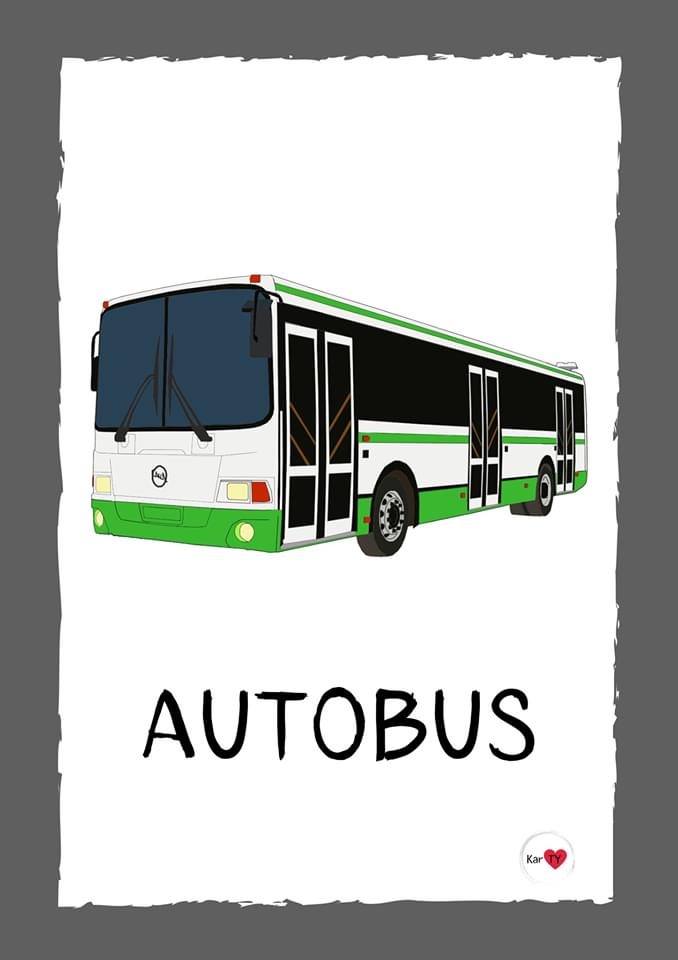 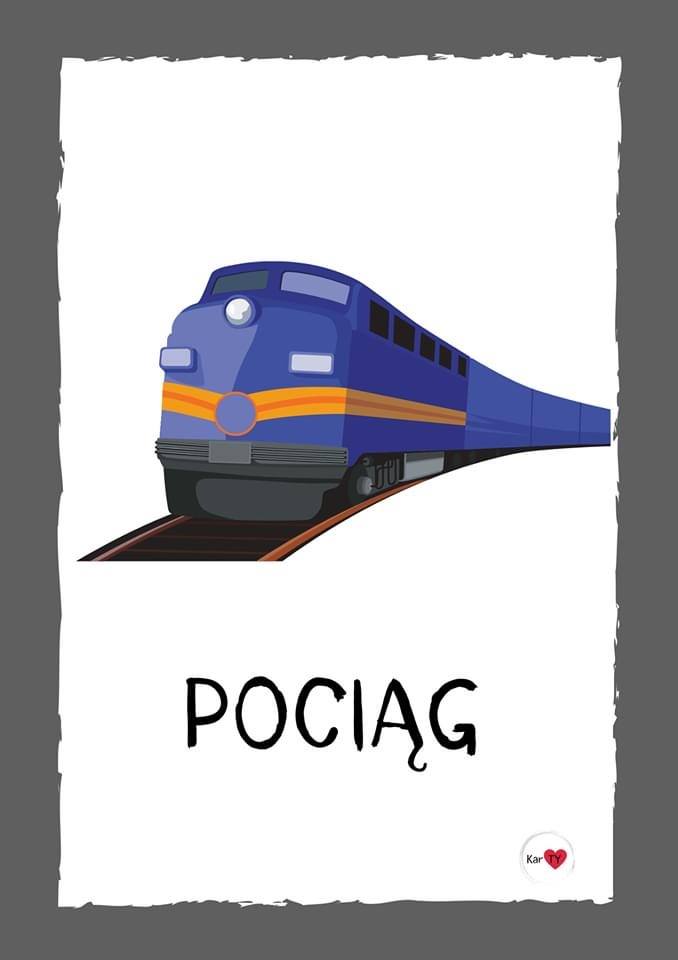 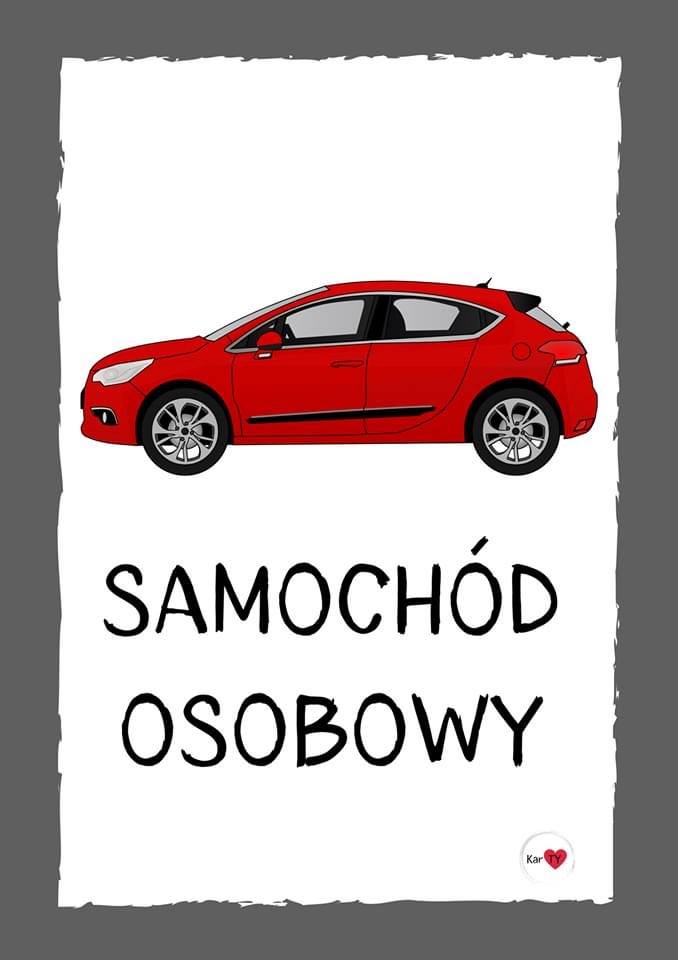 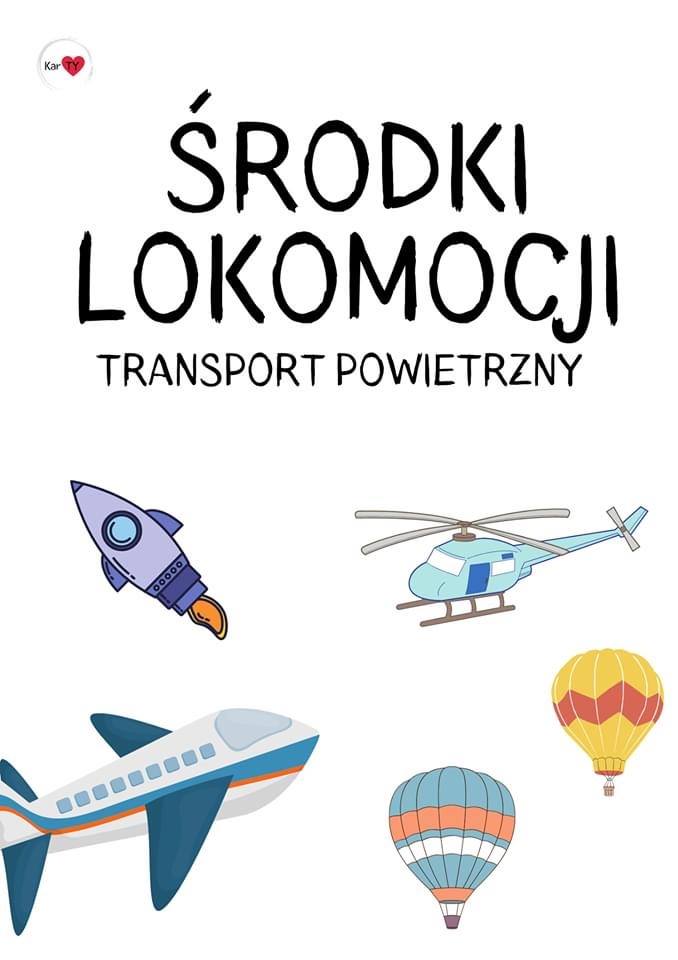 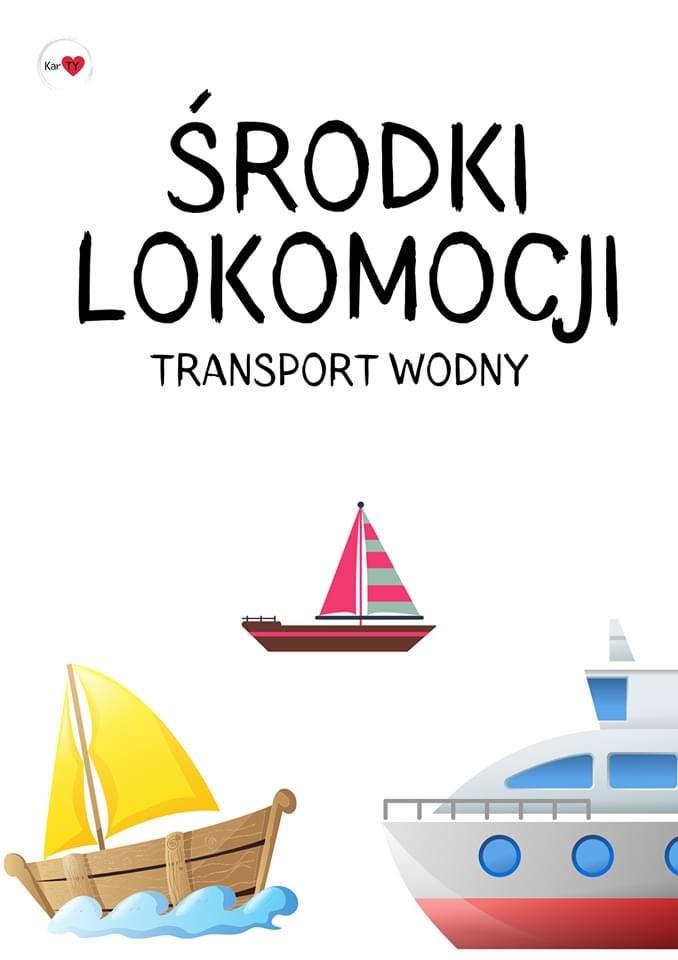 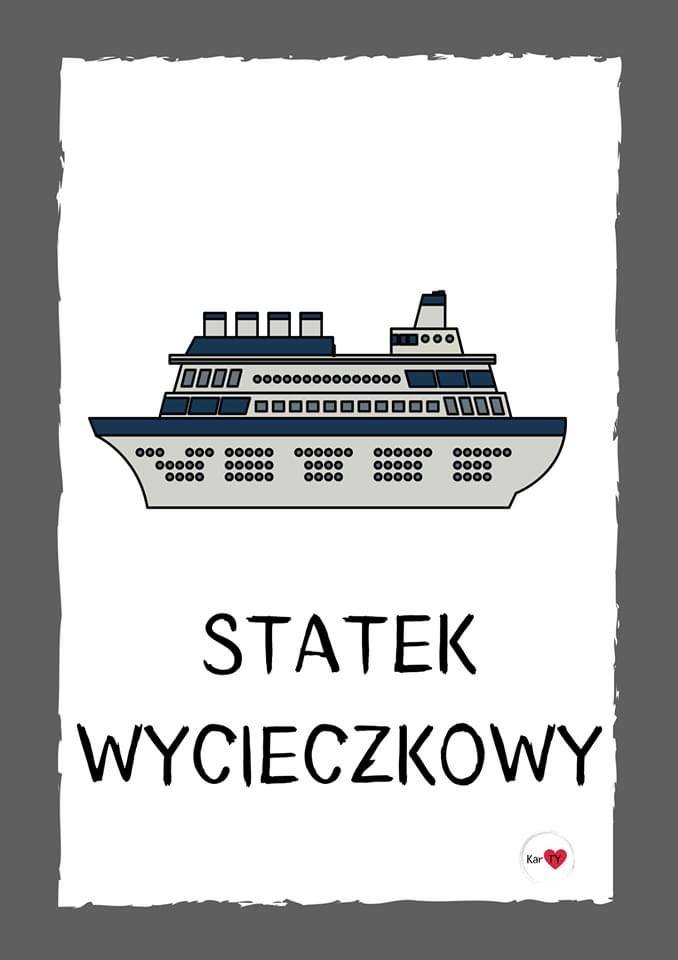 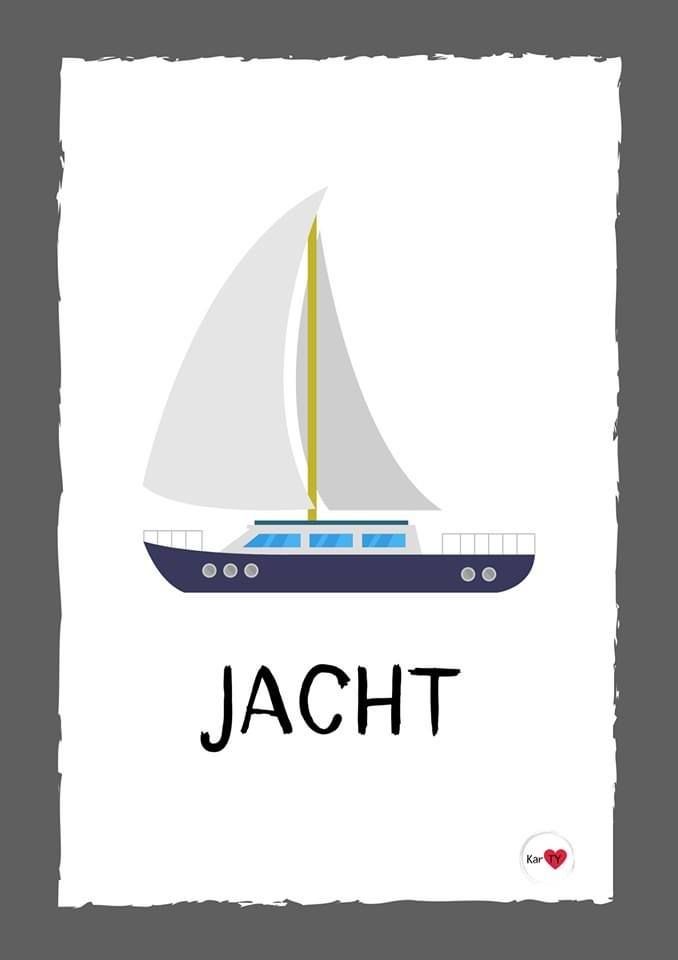 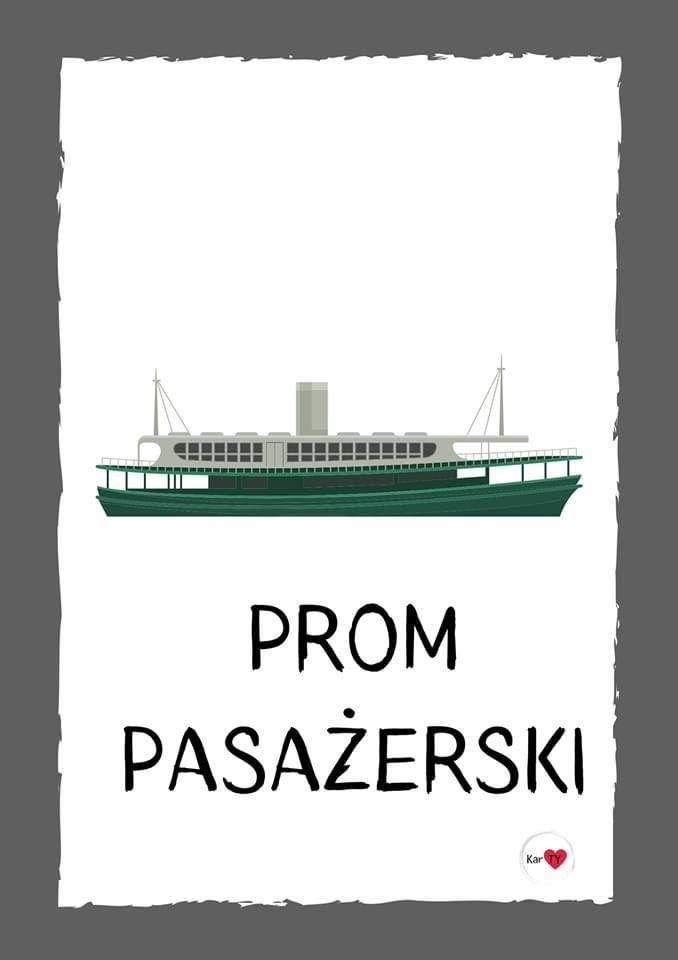 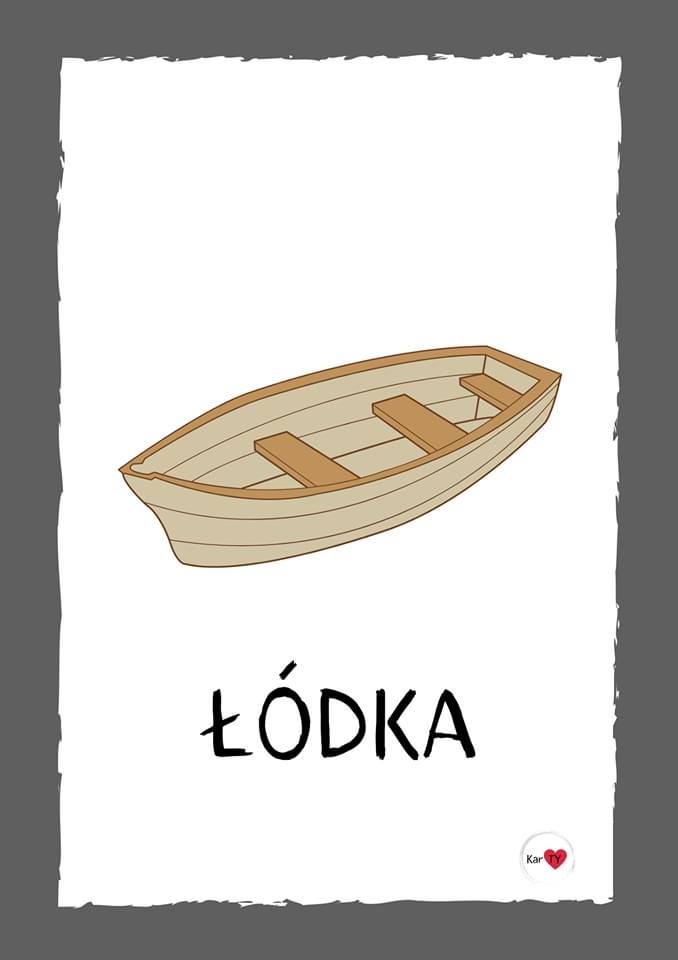 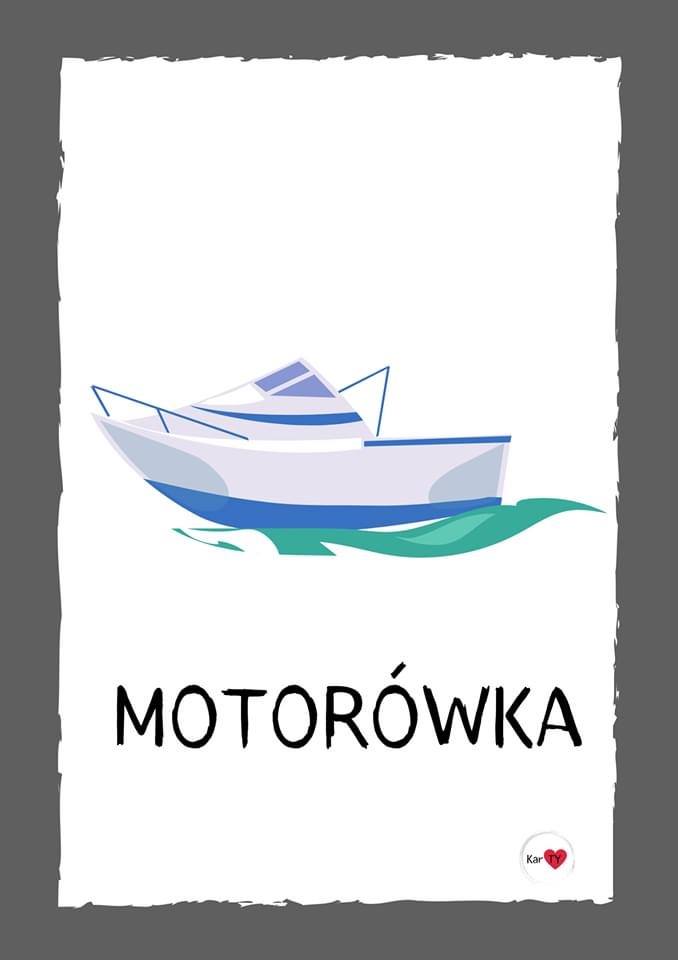 Załącznik 2Bezpieczne wakacje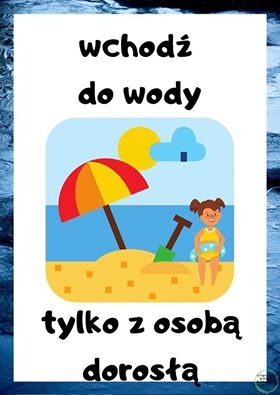 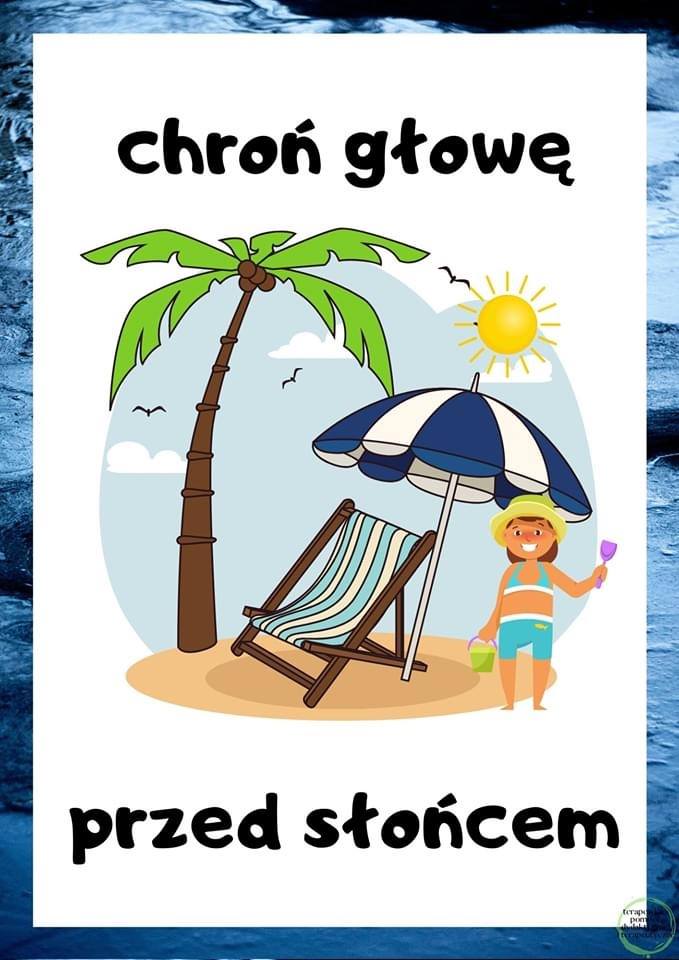 